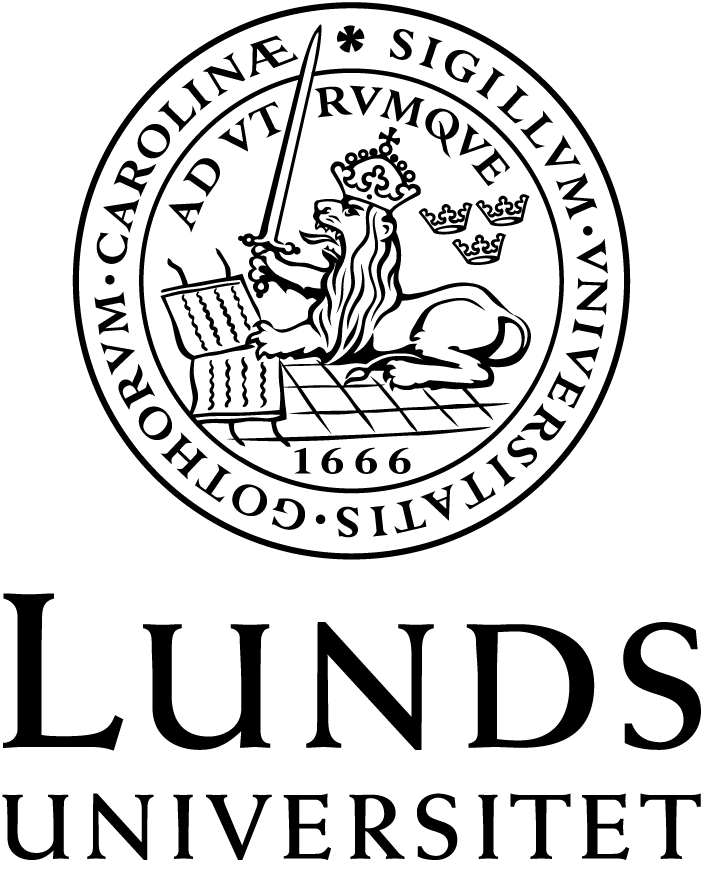 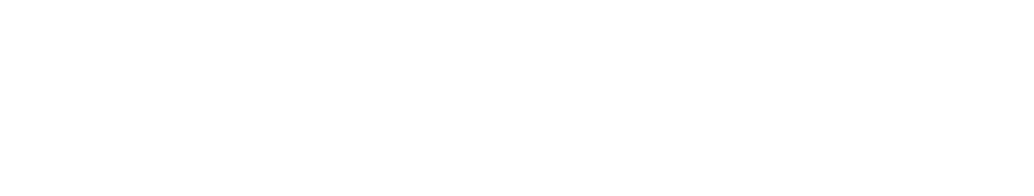 Språk- och litteraturcentrum Europastudier - kandidatprogram Litteraturlista för EUHK30, Europastudier: Kandidatkursen, 30 högskolepoäng, fastställd av Lärarkollegium 5 2012-12-10 Litteratur Bell, Judith, Introduktion till forskningsmetodik. Lund: Studentlitteratur 2006, 4:e upplaga, ISBN: 9789144046457 Bergström, Göran & Boréus, Kristina, Textens mening och makt: metodbok i samhällsvetenskaplig textanalys. Lund: Studentlitteratur 2005, ISBN: 9789144042749 Bryman, Allan, “Integrating Qualitative and Quantitative Research Design: How Is It Done?”, Qualitative Research 6:1, 2006, sid. 97-113 Creswell, John W, Qualitative Inquiry and Research Design: Choosing among Five Approaches. 3:e upplaga. Sage publications 2012, ISBN: 9781412995306 Kazmer, Michelle M. & Xie, Bo, ”Qualitative Interviewing in Internet Studies: Playing with the media, playing with the method”. Information, Communication & Society 11:2, 2008, sid. 257-278 Turner III, Daniel W, “Qualitative Interview Design: A Practical Guide for Novice Investigators”. The Qualitative Report 15:3, 2010, sid. 754-760. http://www.nova.edu/ssss/QR/QR15-3/qid.pdf. 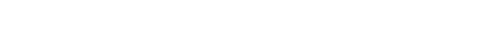 Ekengren Ann-Marie & Hinnfors Jonas, Uppsatshandbok : hur du lyckas med din uppsats. 2:a upplaga, Lund: Studentlitteratur 2012,. ISBN: 9789144074900 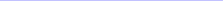 